Aim of the Experiment: - EXP8To login a system remotely using telnet protocol in Microsoft operating system.Theory:Telnet:Telnet is an application protocol used on the Internet or local area network to provide a bidirectional interactive text-oriented communication facility using a virtual terminal connection. User data is interspersed in-band with Telnet control information in an 8-bit byte oriented data connection over the Transmission Control Protocol (TCP).Telnet is one of the earliest remote login protocols on the internet.Through telnet, an administrator or another user can access someone else computer remotely.On the web, HTTP and FTP protocols allow you to request specific files from remote computers but not to actually be log-on as user of that computer.With telnet, you log-on as a regular user with whatever privileges you may have been granted to specific application and data on that computer.Remote Login:Remote login is a network application that permits a user sitting at a different location to work on a specific program on another computerThe user need ID of that computer generated by remote login application.It is done only when both PC's are connected to the internet.The main programs are:- Telnet, Any desk, Team viewer.Procedure:First, we open windows run and type appwiz.cpl which will take us to programs and features of control panel where at the left side there is a tab named- turn windows feature on or off click on it.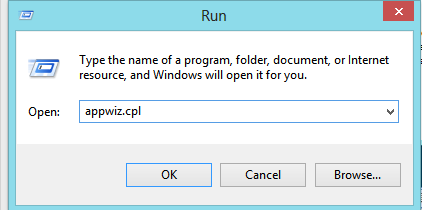 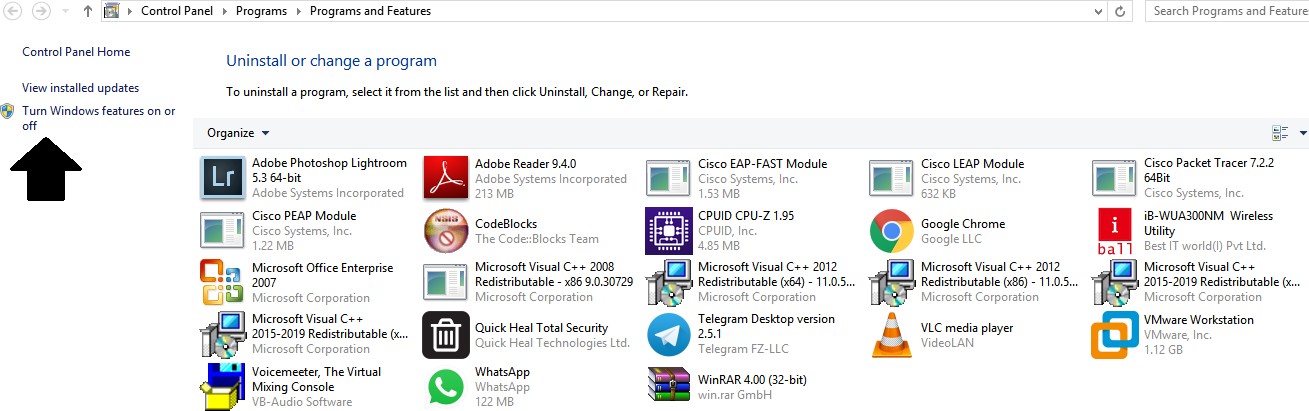 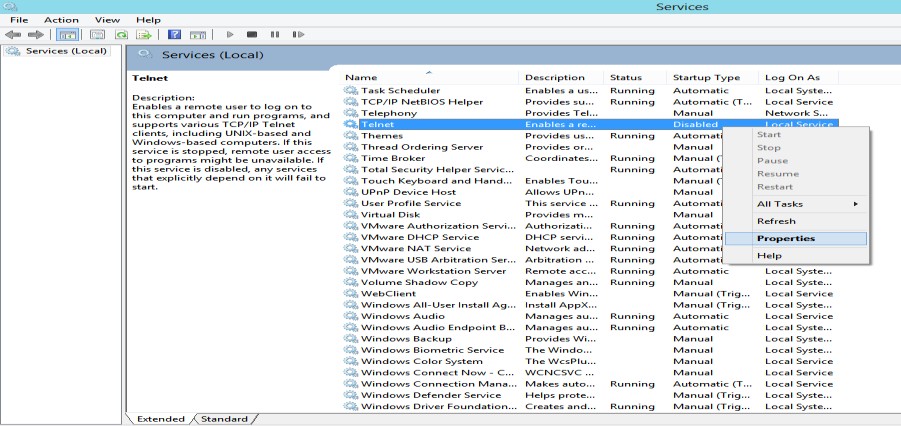 Then after clicking windows feature a dialogue box will open in which there will be telnet client, telnet server which would be initially unchecked we have to click it and turn it to checked.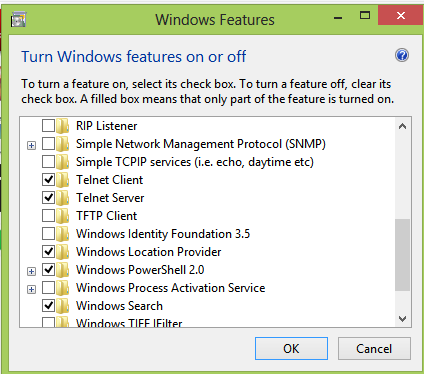 Then we go to windows run and type services.msc to enable the telnet service.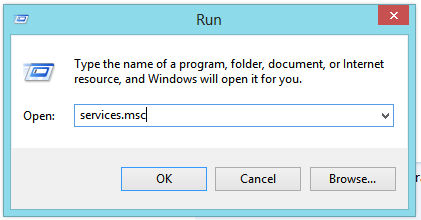 A services dialogue box will open in which there will be telnet.Right-click telnet and go to properties.In properties, general tab there is a " Startup type" initially it would be disabled.Change it to automatic and apply the settings.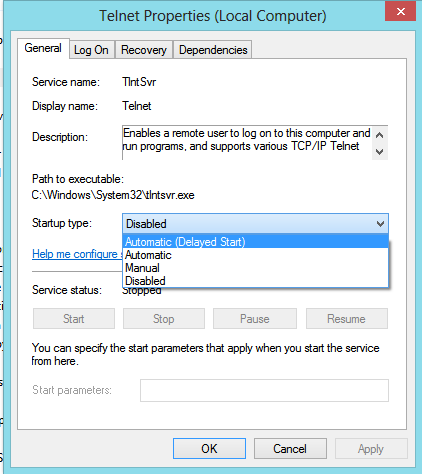 To enter remote computers:-In command lineOpen windows run and type "cmd" to open command prompt.In command prompt type "telnet" and enter.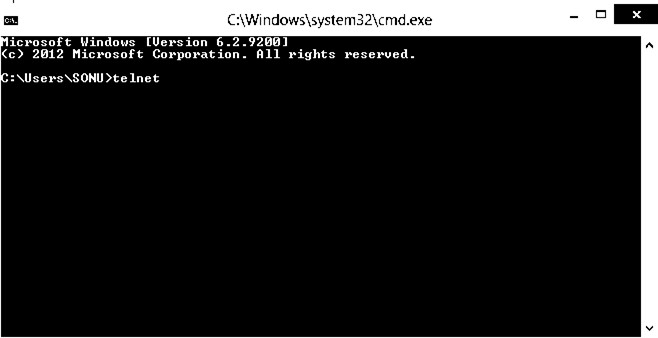 Add the remote computer and you are good to go.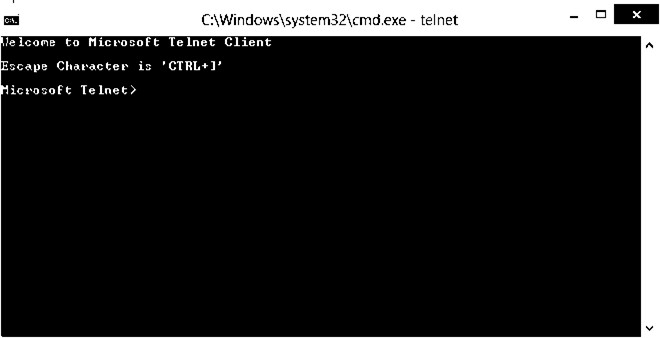 In GUIOpen	windows	run	and	type	"mstsc"	and	click	ok.A dialogue box will appear which is remote desktop connection.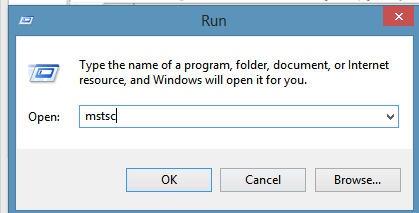 ii. Add the computer and you are good to go.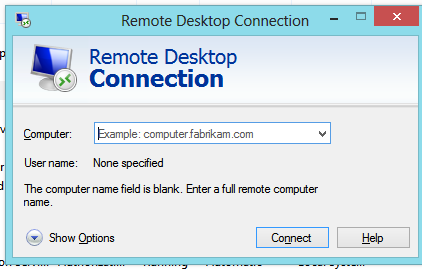 Conclusion:We have successfully logined a system remotely using telnet protocol in Microsoft operating system